Информацияо результатах экспертизы проектов решений Советов сельских поселений «О бюджете сельского поселения «__» на 2023 годи плановый период 2024 и 2025 годов» «13» декабря 2023 годаВ соответствии с Бюджетным кодексом Российской Федерации, Положением о Контрольно-ревизионной комиссии – контрольно-счетном органе муниципального района «Койгородский» на основании Соглашений о передаче полномочий контрольно-счетных органов муниципальных образований сельских поселений по осуществлению внешнего муниципального финансового контроля Контрольно-ревизионной комиссией проведены экспертизы проектов решений Советов сельских поселений «О бюджете сельского поселения «_» на 2024 год и плановый период 2025 и 2026 годов» (далее – проект решения) семи сельских поселений Койгородского района.Экспертиза проектов бюджетов сельских поселений включала в себя изучение проектов решений, представленных вместе с ними документов и материалов, оценку доходных и расходных статей бюджетов, оценку соблюдения установленных требований, принципов и правил при составлении проектов бюджетов, а также проведен сравнительный анализ с оценкой параметров бюджетов сельских поселений текущего финансового года. 1. Проведенная экспертиза дает основания заключить следующее:- проекты решений внесены администрациями сельских поселений в Советы сельских поселений для рассмотрения и в Контрольно-ревизионную комиссию для проведения экспертизы в сроки, установленные Бюджетным кодексом и Положениями о бюджетном процессе каждого сельского поселения, т.е. не позднее 15 ноября текущего года;- согласно требованиям ст. 184.1 Бюджетного кодекса в проектах решений имеются все обязательные к утверждению основные характеристики бюджета;- предусмотренные проектами решений о бюджете показатели бюджетов сельских поселений сбалансированы;- в проектах бюджетов всех сельских поселений расходы не превышают доходов, соответственно дефицит (профицит) установлен 0 руб.;- резервные фонды администраций сельских поселений запланированы в пределах норм, установленных ст. 81 Бюджетного кодекса, и не превышают 3% общего объема утвержденных расходов;- условно-утверждаемые расходы на 2025 и 2026 годы запланированы в соответствии с требованиями ст. 184.1 Бюджетного кодекса РФ (не менее 2,5% (максимально 2,8%) и не менее 5% (максимально 7%) общего объема расходов за минусом межбюджетных трансфертов, имеющих целевое назначение).2. В целом, в бюджетах всех сельских поселений на 2024 год, по сравнению с ожидаемой оценкой исполнения бюджетов поселений в 2023 году, запланировано снижение доходных и расходных частей бюджетов; на 2024-2025 годы – с увеличением по сравнению с предыдущими годами. Основной причиной являлось уменьшение объемов безвозмездных поступлений из бюджета муниципального района «Койгородский», из республиканского бюджета Республики Коми и иных источников. Все межбюджетные трансферты, предусмотренные в проекте республиканского бюджета Республики Коми (размещенном на официальном сайте Минфина Республики Коми по состоянию на 15.11.2023г.), были учтены в проектах бюджетов сельских поселений. Межбюджетные трансферты в бюджеты поселений, предусмотренные в проекте бюджета муниципального района «Койгородский» в виде дотаций и иных межбюджетных трансфертов на финансовое обеспечение расходных обязательств поселений, отражены в проектах бюджетов поселений в полном объеме. Девять видов межбюджетных трансфертов на исполнение части полномочий муниципального района, предусмотренные проектом бюджета муниципального района (на общую сумму 8 083,2 тыс. руб.), не включены в проекты бюджетов поселений по причине принятия решений советами поселений позднее даты формирования проектов. К ним относятся следующие межбюджетные трансферты: на организацию снабжения населения топливом (в части выдачи справок-расчетов по определению годовой потребности в твердом топливе), организацию водоснабжения по содержанию нецентрализованных источников, обустройство мест массового отдыха, участие в предупреждении и ликвидации чрезвычайных ситуаций в границах поселения, организацию деятельности по накоплению и транспортированию твердых коммунальных отходов, содержание мест захоронений, содержание муниципального жилищного фонда, мероприятия по обеспечению безопасности людей на водных объектах, предоставление помещения для работы участковому. 3. При формировании доходной части проектов бюджетов учитывались сведения о прогнозе поступлений налоговых доходов Федеральной налоговой службы и иных главных администраторов неналоговых доходов. Собственные доходы бюджетов трех сельских поселений спрогнозированы на 2024 год с увеличением по сравнению с текущим годом (Кажым на 16%, Койгородок на 47%, Койдин на 3%), в четырех – с уменьшением (Грива на 1%, Кузьель на 11%, Подзь на 44%, Ужга на 9%). При этом в разрезе видов собственных доходов: налоговые доходы запланированы с увеличением во всех сельских поселениях, неналоговые доходы запланированы с увеличением в двух поселениях (Кажым – на 28%, Койгородок – в 2,3 раза), в остальных – со снижением от 2% (Койдин) до 57% (Подзь). Значительные изменения собственных доходов в проектах бюджетов двух поселений обусловлены следующим: в Койгородке рост связан с ожидаемым поступлением задолженности по арендной плате на основании судебного решения; в Подзи снижение связано с большим объемом поступлений от продажи муниципального имущества в текущем году, на 2024 год не запланировано.   В структуре налоговых доходов наибольшие объемы приходятся на налог на доходы физических лиц, во всех поселениях запланировано с увеличением на 3%-5%. Поступление налогов на имущество запланировано с увеличением в шести поселениях на 3%-12%, в одном поселении Грива запланировано со снижением на 15%. Увеличение поступлений неналоговых доходов обусловлены увеличением доходов от использования муниципальной собственности в виде арендных платежей в трех поселениях (в Кажыме на 29%, Койгородке в 2,8 раза, в Подзи на 0,7%). Не запланированы ни в одном поселении поступления от продажи муниципального имущества. В Койгородке и Подзи запланировано поступление доходов в виде штрафных санкций и возмещения ущерба.  Безвозмездные поступления из других бюджетов бюджетной системы РФ ежегодно запланированы в объемах от 60% до 97% объемов доходов бюджетов поселений. В сравнении с текущим годом объемы безвозмездных поступлений, в целом по всем поселениям, на дату формирования проектов бюджетов, запланированы ниже текущего года на 28%.По структуре безвозмездных поступлений дотации на выравнивание бюджетной обеспеченности увеличены четырем поселениям: Грива на 12%, Кажым на 5%, Кузьель на 33%, Подзь на 4%; трем поселениям уменьшены: Койгородок на 20%, Койдин на 44%, Ужга на 2%. Объемы субвенций в шести поселениях увеличены на 5%-6%, в одном поселении Ужга  запланированы на 13% меньше объемов текущего года. Поступления добровольных пожертвований граждан и юридических лиц для участия в проектах «Народный бюджет» запланированы в проектах двух поселений Грива и Ужга, будут корректироваться в зависимости от проектов, прошедших конкурсный отбор на республиканском уровне.  Расходная часть бюджетов была сформирована исходя из прогноза доходов, соответственно расходы на 2024 год спрогнозированы со снижением по отношению к текущему году, на 2025 и 2026 годы – с увеличением. Проектами бюджетов предусмотрено распределение расходов по ведомственной структуре расходов (с детализацией целевым статьям и видам расходов), по муниципальным программам (Кажым, Койгородок, Койдин, Кузьель) и непрограммным направлениям деятельности. Программные расходы двух поселений распределены на мероприятия по благоустройству общественных территорий в рамках исполнения Федерального проекта «Комфортная городская среда» (Койгородок, Койдин) национального проекта «Жилье и городская среда». Во всех сельских поселениях главными администраторами и распорядителями бюджетных средств являются администрации сельских поселений (расходы на функционирование советов сельских поселений не запланированы). В структуре расходов наибольшие объемы запланированы: на функционирование администраций поселений – от 45% до 78% всех расходов и на жилищно-коммунальное хозяйство (мероприятия по благоустройству) – от 14% до 37% всех расходов.  4. Требования законодательства к содержанию проектов решений сельских поселений «О бюджете сельского поселения «_» на 2024 год и плановый период 2025 и 2026 годов», в целом,  соблюдены. Однако установлены 24 факта нарушений и недостатков, в том числе непредставление с проектами бюджетов паспортов муниципальных программ, несвоевременное формирование прогнозов развития, непредставление итогов и прогнозов развития и др.Рекомендовано внести изменения в наименования и показатели муниципальных программ с распространением их действия на 2025 и 2026 годы (в наименованиях четырех программ установлены сроки до 2024 года), по причине реализации в эти годы федеральных и региональных проектов с выделением соответствующих объемов субсидий на «Формирование комфортной городской среды» и субвенций на обеспечение первичных мер пожарной безопасности. После внесения изменений в наименование программ необходимо внести соответствующие изменения в коды целевых статей расходов в приложениях 2 «Распределение расходов по муниципальным программам и непрограммным направлениям деятельности» и 3 «Ведомственная структура расходов» в решения о бюджетах четырех сельских поселений. В следующем финансовом году, при подготовке проектов бюджетов сельских поселений, реализующих муниципальные программы, рекомендовано в составе материалов направлять в том числе и паспорта программ. Предложено внести изменения в статью 27 положений о бюджетных процессах поселений в части предоставления в составе материалов к проектам бюджетов паспортов муниципальных программ (проектов изменений в паспортах программ) согласно статьям 169 и 184 Бюджетного кодекса РФ.   5. В нарушение ст. 184.2 Бюджетного кодекса РФ и ч. 1 ст. 27 положений о бюджетных процессах одновременно с проектами бюджетов шести сельских поселений, в составе материалов и документов к проектам, не были представлены предварительные итоги социально-экономического развития территорий за 2023 год и прогнозы социально-экономического развития на 2024 год и плановый период до 2026 годы. Указанные документы содержались только в материалах к проекту одного сельского поселения Кажым. Аналогичная ситуация была при проведении экспертизы проектов бюджетов в прошлом году на текущий финансовый год. После дополнительного запроса материалы были сформированы пятью администраторами бюджетных средств, за исключением администрации сельского поселения Койдин (до даты подготовки заключения на проект бюджета указанные документы не были представлены). Обращено внимание, что согласно ст. 169 Бюджетного кодекса РФ, проекты бюджетов составляются на основе прогноза социально-экономического развития в целях финансового обеспечения расходных обязательств. В следующем финансовом году, при подготовке проектов бюджетов сельских поселений, рекомендовано разрабатывать прогноз социально-экономического развития до формирования проектов бюджетов (сентябрь-октябрь).Анализ представленных итогов и прогнозов СЭР показал, что часть информации в них дублирует друг друга, предложено отдельные данные из прогнозов развития отражать в итогах развития территорий; информация о планируемых направлениях расходов в прогнозах дублирует данные пояснительной записки к проекту бюджета без поясняющей, более подробной информации о планируемой реализации проектов; аналогичное замечание к итогам развития за 9 месяцев текущего года (без указания реализованных проектов, сумм финансирования) и прочие замечания.    Контрольно-ревизионной комиссией предложено в дальнейшем изменить подходы к формированию итогов и прогнозов СЭР территорий сельских поселений; обращено внимание на необходимость своевременного представления полного перечня материалов и документов, предусмотренных бюджетным законодательством. 6. В целом, оснований для отклонения предложенных проектов бюджетов не выявлено. Семь заключений направлены в Советы сельских поселений. С учетом устранения выявленных недостатков, предложено Советам сельских поселений рассмотреть и поддержать проекты решений «О бюджете сельского поселения «_» на 2024 год и плановый период 2025 и 2026 годов». Председатель Контрольно-ревизионной комиссии			М.А. ЧесноковаКонтрольно – ревизионнаякомиссия –контрольно-счетный органмуниципального района«Койгородский»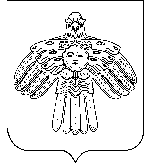 Видзöдан да ревизия нуöдан комиссия -«Койгорт» муниципальнöй районлöнвидзöдан-арталан органГриваГриваКажымКажымКойгородокКойгородокКойдинКойдин20232024202320242023202420232024ВСЕГО ДОХОДОВ в проектах бюджетов сельских поселений5 844,93 809,58 692,47 960,323 866,815 450,36 909,57 791,9Собственные доходы, всего121,5119,7703,5816,24 170,96 118,41 633,31 680,5налоговые111,5111,7376,7396,22 843,13 007,41 438,31 489,5Налог на доходы физических лиц75,579,7162,7168,21 644,11 721,41 149,31 189,5Налоги на совокупный доход 0,00,00,00,09,09,00,00,0Налоги на имущество34,029,0210,0224,01 190,01 277,0273,0287,0Государственная пошлина2,03,04,04,00,00,016,013,0неналоговые10,08,0326,8420,01 327,83 111,0195,1191,0Доходы от использования имущества, находящегося в муниципальной собственности10,08,0316,8410,01 030,82 861,0161,0156,0Доходы от компенсации затрат бюджетов сельских поселений0,00,010,010,0225,0250,034,135,0Доходы от продажи материальных и нематериальных ценностей0,00,00,00,00,00,00,00,0Штрафы, санкции, возмещение ущерба0,00,00,00,072,00,00,00,0Прочие неналоговые доходы0,00,00,00,00,00,00,00,0Безвозмездные поступления, всего5 723,43 689,87 988,97 144,119 695,99 331,95 276,26 111,4Дотации на выравнивание бюджетной обеспеченности968,61 104,42 432,72 564,36 405,75 138,73 029,51 695,6Субвенции84,288,1258,2273,1619,1657,0258,2273,1Субсидии990,00,0617,00,01 705,02 210,8719,2817,9Иные межбюджетные трансферты3 669,62 497,24 668,14 306,810 966,21 325,41 269,33 324,9  Межбюджетные трансферты на осуществление части полномочий774,20,01 225,90,01 676,00,0665,80,0  Прочие межбюджетные трансферты2 895,42 497,23 442,24 306,89 290,21 325,4603,53 324,9Прочие безвозмездные поступления11,00,013,00,00,00,00,00,0КузьельКузьельПодзьПодзьУжгаУжгаВСЕГО по 7 СПВСЕГО по 7 СП20232024202320242023202420232024ВСЕГО ДОХОДОВ в проектах бюджетов сельских поселений5 258,24 252,19 924,17 463,07 728,56 249,068 224,452 976,1Собственные доходы, всего137,2122,51 454,3814,3441,7401,78 662,410 073,3налоговые60,062,5284,7306,9172,6178,95 286,95 553,1Налог на доходы физических лиц41,543,0150,7157,9130,2134,93 354,03 494,6Налоги на совокупный доход 0,00,00,00,06,07,015,016,0Налоги на имущество16,018,0124,0139,034,035,01 881,02 009,0Государственная пошлина2,51,510,010,02,42,036,933,5неналоговые77,260,01 169,6507,4269,1222,83 375,64 520,2Доходы от использования имущества, находящегося в муниципальной собственности77,260,0285,4287,4269,1222,82 150,34 005,2Доходы от продажи материальных и нематериальных ценностей0,00,0220,1220,00,00,0489,2515,0Доходы от компенсации затрат бюджетов сельских поселений0,00,0600,00,00,00,0600,00,0Штрафы, санкции, возмещение ущерба0,00,064,10,00,00,0136,10,0Прочие неналоговые доходы0,00,00,00,00,00,00,00,0Безвозмездные поступления, всего5 121,04 129,68 469,86 648,77 286,85 847,359 562,042 902,8Дотации на выравнивание бюджетной обеспеченности654,3870,32 967,73 076,02 151,12 111,018 609,616 560,3Субвенции84,288,1258,2273,1171,2149,71 733,31 802,2Субсидии0,00,00,00,0353,00,04 384,23 028,7Иные межбюджетные трансферты4 382,53 171,25 244,03 299,74 604,53 586,634 804,221 511,8  Межбюджетные трансферты на осуществление части полномочий580,40,01 046,40,0852,70,06 821,40,0  Прочие межбюджетные трансферты3 802,13 171,24 197,63 299,73 751,83 586,627 982,821 511,8Прочие безвозмездные поступления0,00,00,00,07,00,031,00,0ГриваГриваКажымКажымКойгородокКойгородокКойдинКойдин20232024202320242023202420232024ВСЕГО РАСХОДОВ 6 087,53 809,59 110,57 960,327 058,115 450,37 265,57 791,901 00   Общегосударственные вопросы2 756,12 393,85 342,06 210,37 518,98 282,44 212,63 516,70102 Функционирование высшего должностного лица МО853,7836,31 028,11 073,70,00,0999,21 040,40104 Функционирование местных администраций1 727,91 503,83 341,64 622,96 533,36 836,32 612,32 198,70106 Обеспечение деятельности финансовых и органов ФБН  41,936,265,255,1148,3156,763,854,60111 Резервные фонды1,01,01,01,05,05,01,01,00113 Другие общегосударственные вопросы131,616,5906,1457,6832,31 284,4536,3222,003 00 Нац. безопасность и правоохранительная деятельность101,2105,9373,5126,0352,01 002,0239,71 107,40309 Гражданская оборона0,00,00,00,00,00,00,00,00310 Защита населения и территории от ЧС природного и техногенного характера, пожарная безопасность101,2105,9373,5126,0352,01 002,0239,71 107,404 00 Национальная экономика0,00,00,00,00,00,00,00,00412 Другие вопросы в области национальной экономики 0,00,00,00,00,00,00,00,005 00   Жилищно-коммунальное хозяйство2 679,9794,12 949,41 238,618 628,35 717,72 344,02 773,20503 Благоустройство2 679,9794,12 949,41 238,618 628,35 717,72 344,02 773,208 00   Культура и кинематография10,57,032,27,081,810,046,47,00801 Культура10,57,032,27,081,810,046,47,010 00   Социальная политика539,8508,8413,4378,4477,1438,2422,8387,61001 Пенсионное обеспечение539,8508,8413,4378,4477,1438,2422,8387,611 00   Физическая культура и спорт0,00,00,00,00,00,00,00,01101 Физическая культура0,00,00,00,00,00,00,00,0КузьельКузьельПодзьПодзьУжгаУжгаВСЕГО по 7 СПВСЕГО по 7 СП20232024202320242023202420232024ВСЕГО РАСХОДОВ 5 469,34 252,19 983,47 463,08 294,06 249,073 268,452 976,201 00   Общегосударственные вопросы3 373,63 068,45 992,75 075,84 699,53 542,433 895,432 089,80102 Функционирование высшего должностного лица МО809,3836,31 022,11 080,6870,8947,75 583,25 815,00104 Функционирование местных администраций2 362,32 120,84 061,93 632,42 394,62 318,823 033,923 233,70106 Обеспечение деятельности финансовых и органов ФБН  47,345,381,458,689,645,1537,5451,6 0111 Резервные фонды1,01,01,01,01,01,011,011,00113 Другие общегосударственные вопросы153,765,0826,3303,21 343,5229,84 729,82 578,503 00 Нац. безопасность и правоохранительная деятельность469,2412,5765,5412,6205,3260,42 506,43 426,80309 Гражданская оборона0,00,00,00,00,00,00,00,00310 Защита населения и территории от ЧС природного и техногенного характера, пожарная безопасность469,2412,5765,5412,6205,3260,42 506,43 426,804 00 Национальная экономика0,00,0255,1317,00,00,0255,1317,00412 Другие вопросы в области национальной экономики 0,00,0255,1317,00,00,0255,1317,005 00   Жилищно-коммунальное хозяйство1 416,3588,72 538,11 433,42 636,71 811,133 192,714 356,80503 Благоустройство1 416,3588,72 538,11 433,42 636,71 811,133 192,714 356,808 00   Культура и кинематография12,51,045,67,067,57,0296,546,00801 Культура12,51,045,67,067,57,0296,546,010 00   Социальная политика197,7181,5200,3183,7685,1628,02 936,22 706,21001 Пенсионное обеспечение197,7181,5200,3183,7685,1628,02 936,22 706,211 00   Физическая культура и спорт0,00,0186,133,60,00,0186,133,61101 Физическая культура0,00,0186,133,60,00,0186,133,6